4. ACCIDENTS ET SITUATIONS DE DÉTRESSE - Ongevallen en noodsituaties   (ex. + solutions en vert)Qu’est-ce que c’est ?Qui vient en cas d’incident ? Reliez.Comment est-ce qu’on sécurise la voie ? Replacez chaque mot sous la bonne image.Le pétard – la torche – le signal mobile rougeQuel accident ou quelle situation de détresse est-ce ?Quelle action doit-on faire ?appliquer – sécuriser – alarmer – porter secours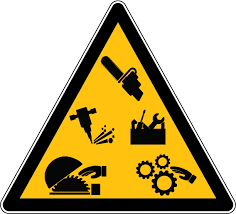 Un risqueUn obstacleUne inondation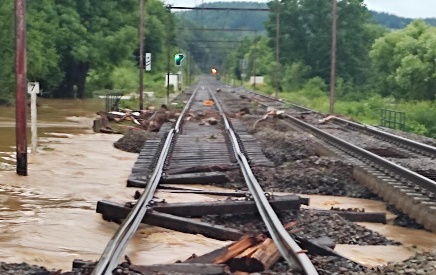 Une collisionUne inondationUn affaissement de terrain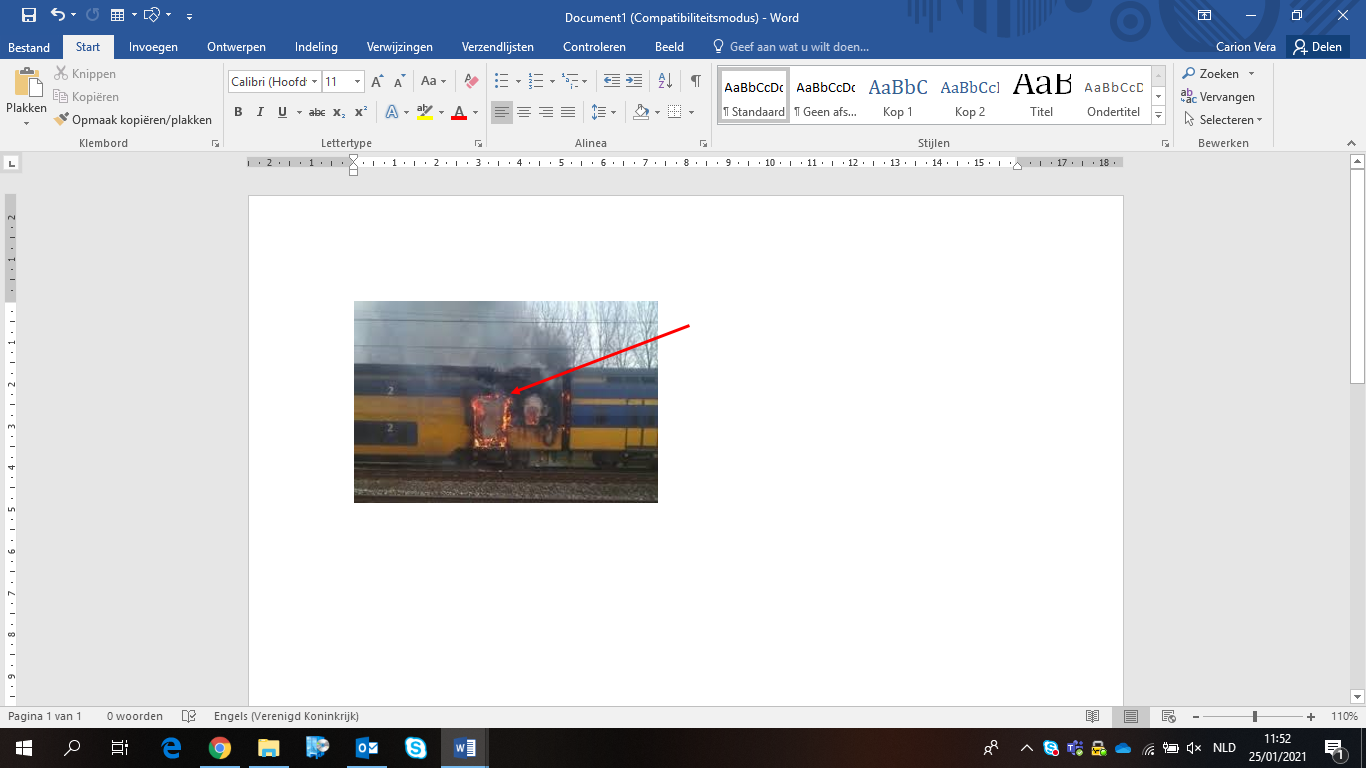 Un bris de caténaireUne chute de pierresUn incendie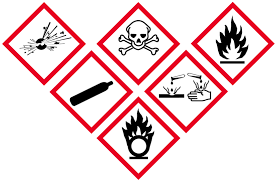 Les mesures immédiatesLes matières dangereusesLe dégagement de fumée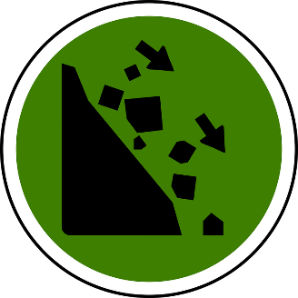 Une chute de pierresUne congèreUn affaissement de terrain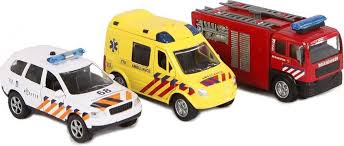 l’équipe de secours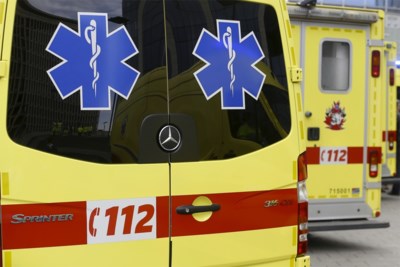 les services de secours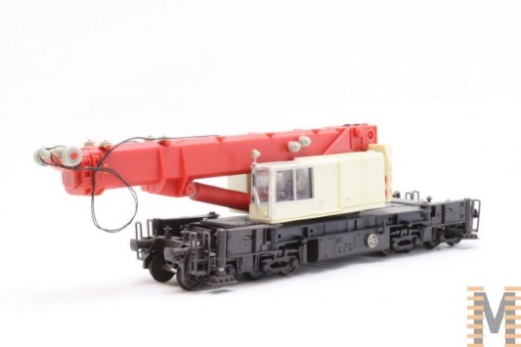 le service 112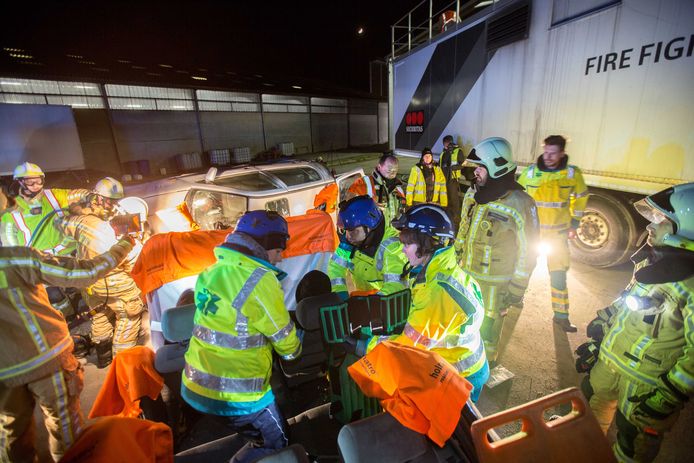 L ’élément de secours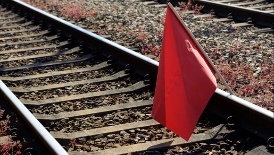 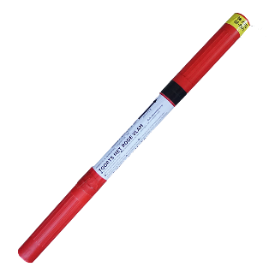 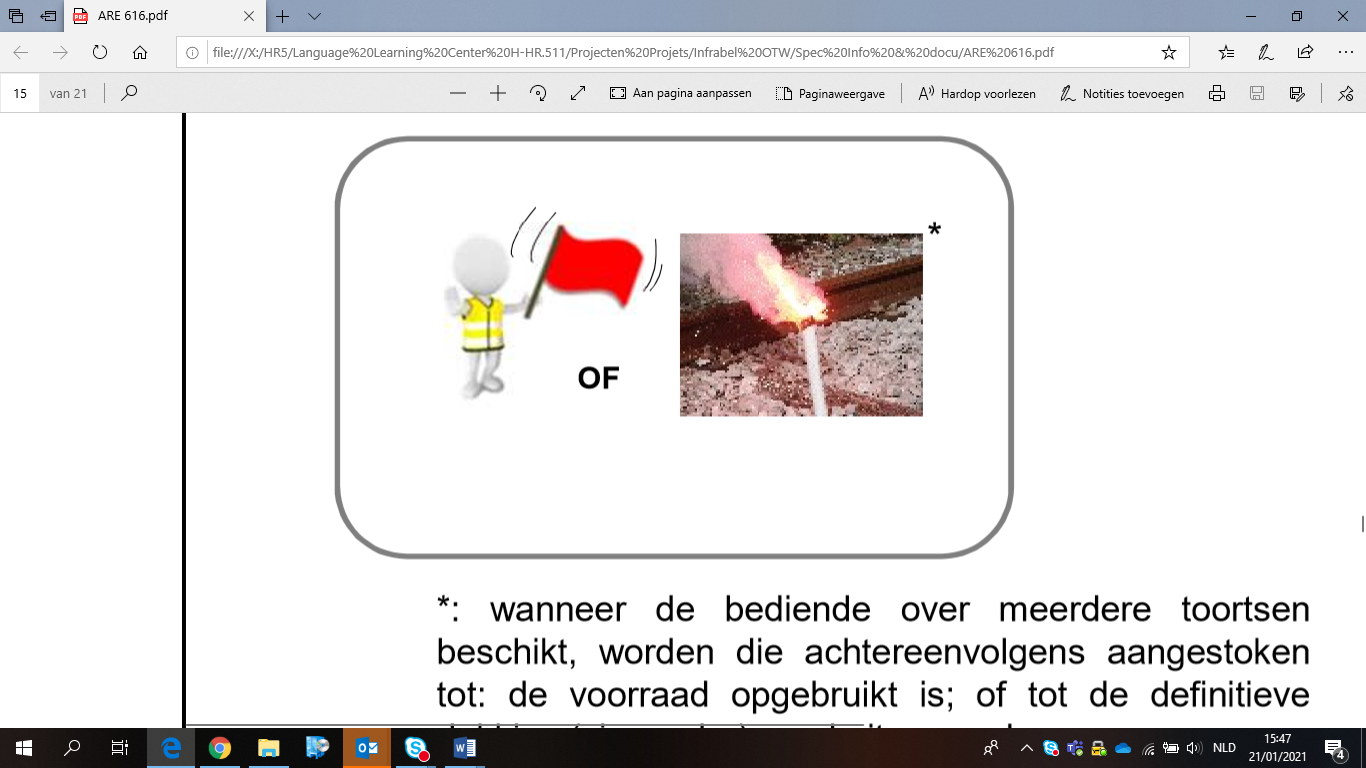 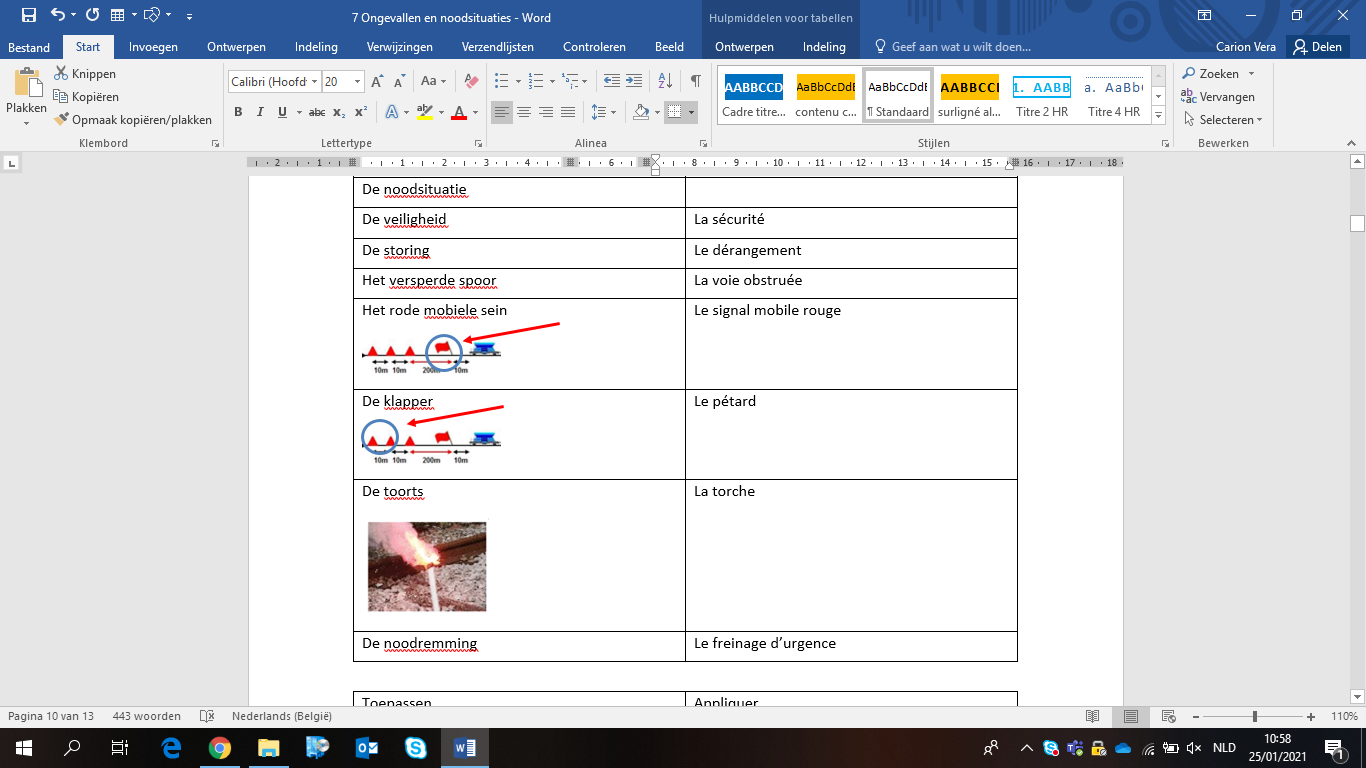 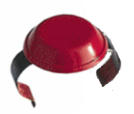 le signal mobile rougela torchele pétard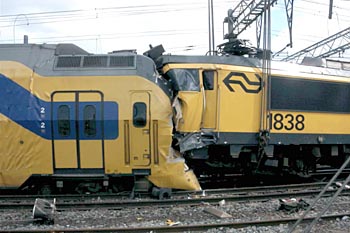 La collisionLe déraillementLe dérangement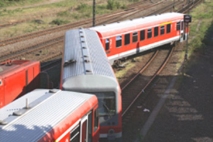 La collisionLe déraillementL’intervention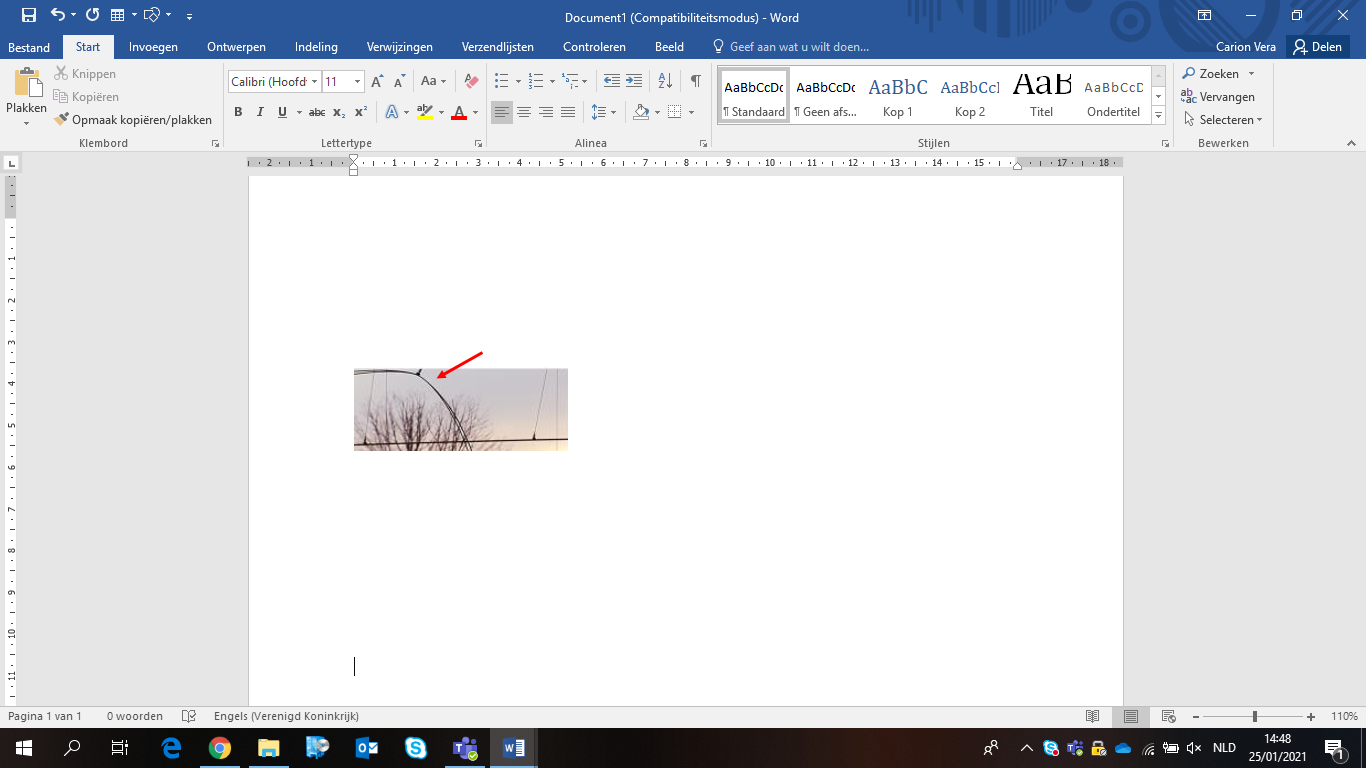 Le dégagement de fuméeLa collisionLe bris de caténaire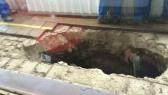 Le dégagement de fuméeL’affaissement de terrainLa congère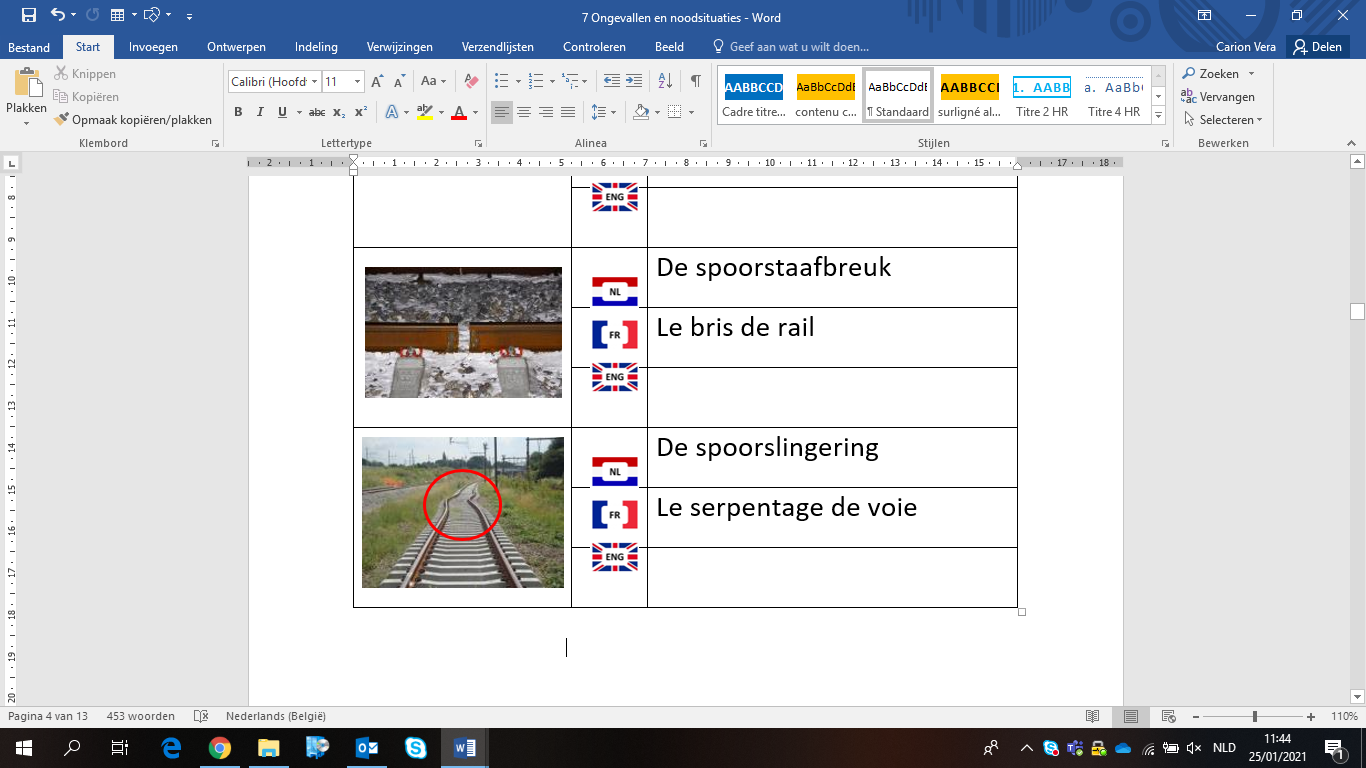 Le serpentage de voieL’engagement du gabaritL’inondation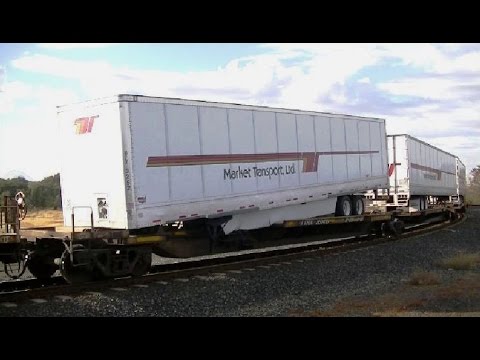 Le chargement déplacé.L’engagement du gabarit de voieLe mauvais état de la voie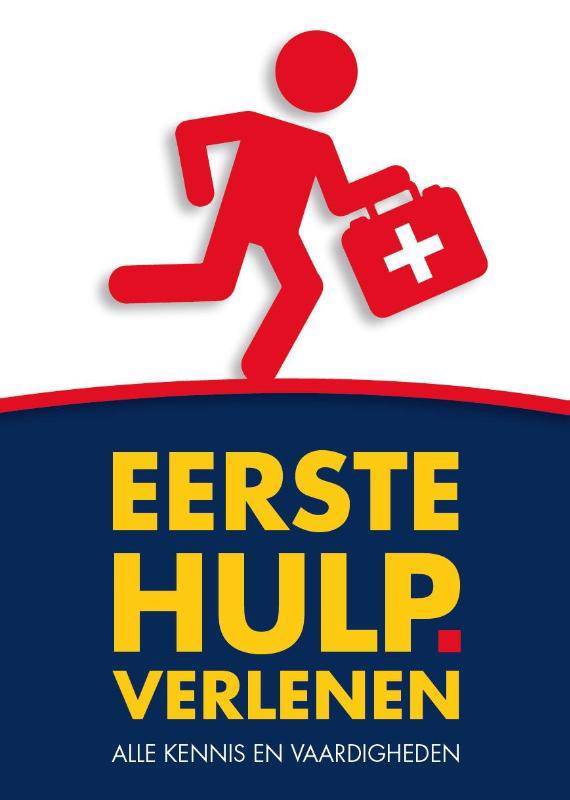 porter secours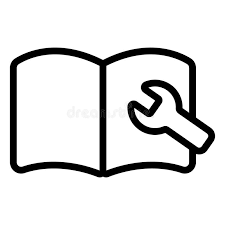 appliquer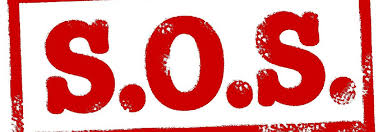 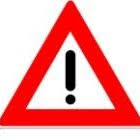 alarmer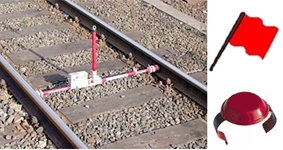 sécuriser